INSTRUKCJA LOGOWANIANA STRONIE INTERNETOWEJ SPÓŁDZIELNILogujemy się na stronie www.smcentrum1.com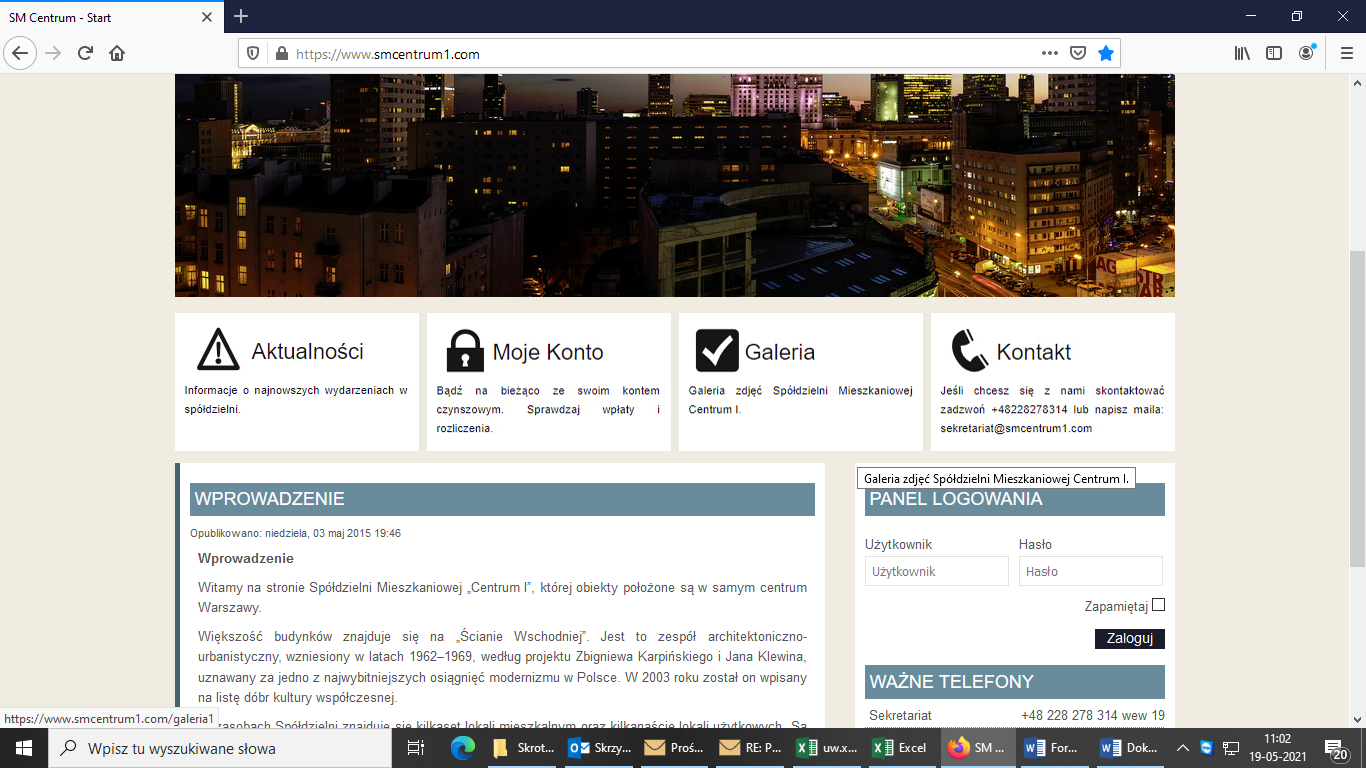 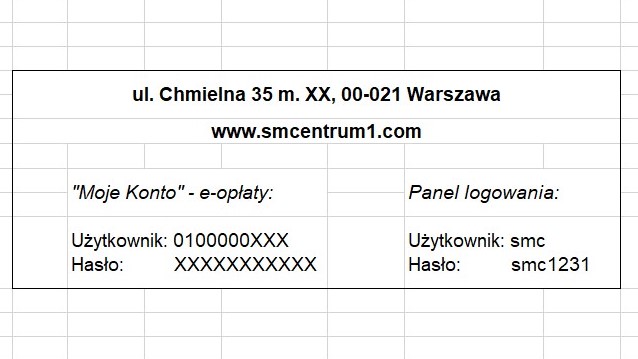 Przy wpisywaniu hasła proszę zachować wielkie litery, po pierwszym logowaniu hasło można zmienić do 25 znaków.W zakładce MOJE KONTO  po lewej stronie jest link „System on-line dla mieszkańców”, który otwiera nowe okno do logowania. Tu widoczne są naliczenia czynszu, rozliczenia i wpłaty.Po zalogowaniu w PANELU LOGOWANIA możliwy jest dostęp do wszystkich Regulaminów, Statutu, ogłoszeń i innych dokumentów, które Spółdzielnia udostępnia na stronie internetowej.